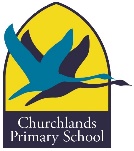 Please find attached updated Minimising Risks planReiterating major points• Ensure you are adhering to the plan and social distancing –Do• Wash your hands regularly for 20 seconds, with soap and water or alcohol-based hand rub• Cover your nose and mouth with a disposable tissue or flexed elbow when you cough or sneeze• Avoid close contact (1.5 metres distance) from people• Stay home and self-isolate from others in the household if you feel unwellDon't• Touch your eyes, nose, or mouth if your hands are not cleanWe are adhering closely to our Minimising Risk Plan especially with washing hands, using sanitizers and use of hospital grade disinfectants across the school.We were advised this morning by the Department that:• All education ministers have decided that there will be no NAPLAN in 2020.• “Education Ministers reiterated that the National Cabinet has agreed, on the advice of the chief health and medical officers, that “pre-emptive closure of schools are not proportionate or effective as a public health intervention to prevent community transmission of COVID-19 at this time.”